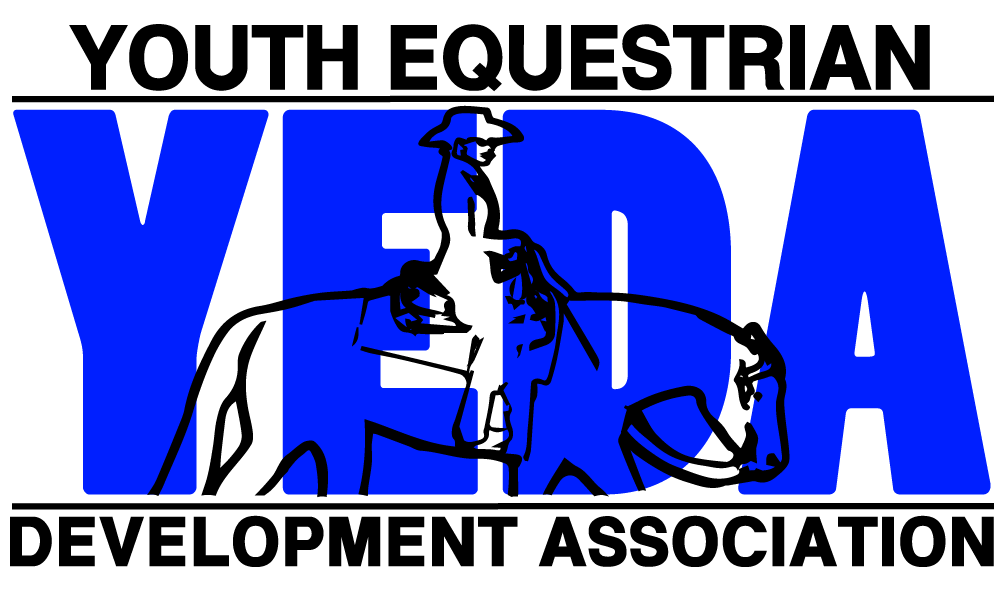 www.showyeda.comwww.showyeda.com The Winter ClassicSHOWBILL

Lazy D ArenaJanuary 16 – 17, 2021 7130 South 145th West AveSapulpa, OK 74066SATURDAY Show Time Schedule11:30 am Coaches Meeting/ Draw Horses12:00 pm Schooling of Horses1:00 pm Competition BeginsCLASS ORDER SUBJECT TO CHANGE Class 1 Elementary Pearl Rail Horsemanship Class 2 Elementary Pearl Pattern HorsemanshipClass 3 Junior High Opal Rail Horsemanship Class 4 Junior High Opal Pattern Horsemanship Class 5 Junior High Emerald Rail HorsemanshipClass 6 Junior High Emerald Pattern HorsemanshipClass 7 Junior High Ruby Rail Horsemanship Class 8 Junior High Ruby Pattern Horsemanship Class 9 Junior High Sapphire Rail/Pattern Horsemanship Class 10 Junior High Sapphire Division Ranch Riding HorsemanshipClass 11 Senior High Opal Rail Horsemanship Class 12 Senior High Opal Pattern Horsemanship Class 13 Senior High Emerald Rail HorsemanshipClass 14 Senior High Emerald Pattern Horsemanship Class 15 Senior High Ruby Rail Horsemanship Class 16 Senior High Ruby Pattern Horsemanship Class 17 Senior High Sapphire Division Rail/Pattern Horsemanship Class 18 Senior High Sapphire Division Ranch Riding HorsemanshipClass 19 Senior High Diamond Pattern and Rail HorsemanshipClass 20 Senior High Diamond Division - Reining Class 21 EWD Amber Pattern and Rail Assisted HorsemanshipClass 22 EWD Amber Pattern and Rail Independent HorsemanshipClass 23EWD Topaz Pattern and Rail Assisted HorsemanshipClass 24 EWD Topaz Pattern and Rail Independent HorsemanshipClass 25 Alumni Emerald Horsemanship Class 26 Alumni Emerald Pattern HorsemanshipClass 27 Alumni Sapphire Pattern & Rail HorsemanshipClass 28 Alumni Ranch Riding  SUNDAY Show Time Schedule7:30 am Coaches Meeting/ Draw Horses8:00 am Schooling of Horses 9:00 am Competition BeginsCLASS ORDER SUBJECT TO CHANGE Class 1 Elementary Pearl Rail Horsemanship Class 2 Elementary Pearl Pattern HorsemanshipClass 3 Junior High Opal Rail Horsemanship Class 4 Junior High Opal Pattern Horsemanship Class 5 Junior High Emerald Rail HorsemanshipClass 6 Junior High Emerald Pattern HorsemanshipClass 7 Junior High Ruby Rail Horsemanship Class 8 Junior High Ruby Pattern Horsemanship Class 9 Junior High Sapphire Rail/Pattern Horsemanship Class 10 Junior High Sapphire Division Ranch Riding HorsemanshipClass 11 Senior High Opal Rail Horsemanship Class 12 Senior High Opal Pattern Horsemanship Class 13 Senior High Emerald Rail HorsemanshipClass 14 Senior High Emerald Pattern Horsemanship Class 15 Senior High Ruby Rail Horsemanship Class 16 Senior High Ruby Pattern Horsemanship Class 17 Senior High Sapphire Division Rail/Pattern Horsemanship Class 18 Senior High Sapphire Division Ranch Riding HorsemanshipClass 19 Senior High Diamond Pattern and Rail HorsemanshipClass 20 Senior High Diamond Division - Reining Class 21 EWD Amber Pattern and Rail Assisted HorsemanshipClass 22 EWD Amber Pattern and Rail Independent HorsemanshipClass 23EWD Topaz Pattern and Rail Assisted HorsemanshipClass 24 EWD Topaz Pattern and Rail Independent HorsemanshipClass 25 Alumni Emerald Horsemanship Class 26 Alumni Emerald Pattern HorsemanshipClass 27 Alumni Sapphire Pattern & Rail HorsemanshipClass 28 Alumni Ranch Riding  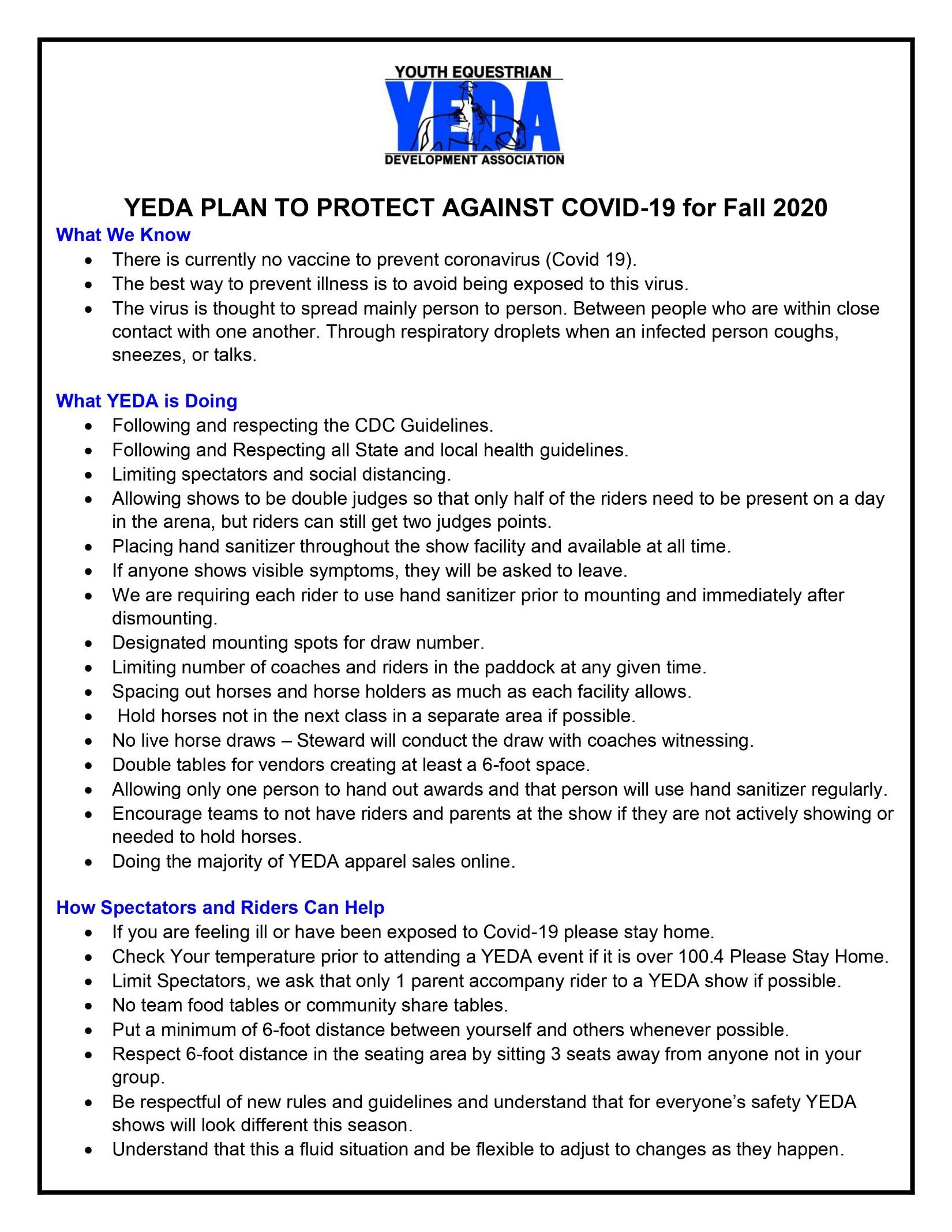 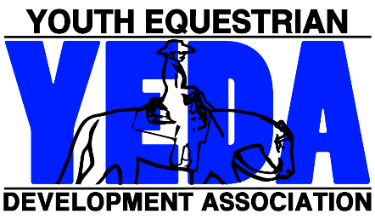 Our mission is to provide an equestrian riding program for youth students, via both instructional and experiential learning opportunities. To accomplish this, we will engage in equestrian competitions, instructional clinics, networking events and occasions for recruitment that includes but not limited to scholarship disbursements.Show Officials Judge: Saturday: Natalie Baker   Sunday: TBARing Steward: Alex Goins Show Steward: Raina Parsons Show Manager: Laura Winfield Show Secretary: Janet Winfield Announcer: Rick Winfield Medical Personal: TBDPatterns: The pattern book can be found on SHOWYEDA.comAccommodations: The host hotel is the Holiday Inn Express in Sand Springs, OK which is 7 miles north of the arena. The Lazy D Arena has a concession stand which serves breakfast, lunch, snacks, and beverages during the duration of the show.  No outside food allowed at the arena Entry Information, Deadlines, and Scratch Refund Policy:Entries will not be accepted without payment.The due date for entries is (1/8/2021) Entries received after the due date may not be accepted.  Entries are $40 per class. The maximum number of entries for this show is 275 rides. (275 is the maximum number for any show. If you feel as though your facility needs a different maximum based upon resources you can change 275 to the number you desire. No show should exceed 275 rides.)In the event that the maximum entries are reached entries will be accepted on a first come basis. Meaning that entries will only be considered accepted once originals are received with horse description or horse payment and total payment for entries. Emailing entries is helpful however this will not be considered an official entry. The Closing Date is the date in which the program will be published and any changes after the closing date will not be in the official program and will be hand written in at the coaches meeting. The closing date for the show is (1/11/2021). In the event you have a scratch prior to the closing date, use the attached Pre-Closing Date Refund Request Form to ensure a full refund.  Remember, this document needs to completed in its entirety AND received by the show secretary by 5:00pm of the closing date to ensure a refund.Entry fees for scratches occurring after the closing date/time, will be refunded only under extraordinary circumstances.  If you feel your rider/s circumstances rise to this level, you may complete a Post-Closing Date Refund Request Form located under Coaches Forms on the YEDA Website.  Your request will be reviewed and voted on the first scheduled meeting following its receipt.  You will be notified of the results within two business days of the vote.  In the event a refund is to be issued, a check will be mailed within two weeks of the vote.SubstitutionsSubstitutions will be permitted providing they comply with ALL the below mentioned parameters:Same DaySame DivisionSame ClassPaymentPlease make checks payable to Green Country Riders Any ‘Adds’ must be accompanied by paymentWhen possible, please avoid writing multiple checks.Rent and/or Provide a HorseOne horse is required for every six rides.  For example, one rider competing in both rail and pattern class will equal two rides. Per Rule 13.05 Horses that are considered height weight horses as defined (R17.01) will only be eligible to cover 4 rides. If you are unable to provide enough horses to meet the needs of your entries, you may rent rides at the cost of $__20____ each.Height/Weight:Please take note the height/weight notification box. The show committee will follow the YEDA rulebook suggestion for Height/Weight riders. The limits for slight/older horses will be 5’9” – 160#. Height weight for Horses/Ponies 13.3 to 14.2 it is 5’5” – 135#. If the rider exceeds these either of these limits please mark the appropriate check box on the entry form. This will bring the rider to attention so that the riders height and weight can be observed in the database. This same column is also offered on the horse description page to note which horses need to be height/weight horses. Horses who are height/weight horses are horses whom it is bad for their health or carry a rider of a size greater than 5’9” and/or 160#. Or a horse/pony between the size of 13.3 – 14.2, will have the limits of 5’5” – 135#. The Winter Classic 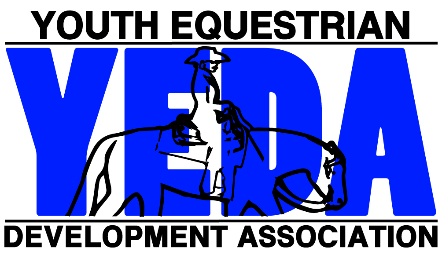 SATURDAY January 16, 2021 SATURDAYJunior High TeamEach Team Entry Form must contain the following statement to be signed by the Coach/ designated representative of each member team making entry.This entry constitutes an agreement and affirmation that the team, riders, coaches, trainers and/or any affiliate, agent, and/or representative of the aforementioned individuals making entries (hereinafter collectively referred to as “Exhibitor(s)”), shall accept and abide by the rules of YEDA and of the Show, that each rider is eligible as entered. Exhibitors certify that each rider is eligible for competition in the level entered, and that Exhibitors will accept any rulings of the YEDA with respect to their conduct as final and beyond contestation. Additionally, Exhibitors agree to defend and hold YEDA, its directors, official, employees, and all persons, stables, and/or other entities providing facilities, horses or equipment for YEDA Shows and activities (hereinafter collectively referred to as “YEDA & Affiliates”), harmless for any claim action, or suit, including claim, action, or suit for injury, property damage, or death sustained during participation in the show by the entity, his/her coach, trainer or visitors. Furthermore, Exhibitors hereby acknowledge and recognize that competing in YEDA and event and/or show is an inherently dangerous activity and may result in substantial and serious injury, including but not limited to, maiming, paralysis, and/or death, and that all of the aforementioned individuals openly and freely accept all of the potential risks association with participation in YEDA events/shows. Accordingly Exhibitors agree to waive, release, and hold harmless the YEDA & Affiliates from any and all actions, causes of action, suits, debts, promises, damages, judgments, claims, and/or demands whatsoever, in law and/or equity. In making entry into YEDA Competition or event, team and/or individuals explicitly indemnify YEDA & Affiliates from any threatened and/or actual liability, and agree to defend YEDA & Affiliates from the same.Coaches Signature: _______________________________________________  Date: ________________The Winter ClassicSATURDAY January 16, 2021 SATURDAYSenior High TeamEach Team Entry Form must contain the following statement to be signed by the Coach/ designated representative of each member team making entry.This entry constitutes an agreement and affirmation that the team, riders, coaches, trainers and/or any affiliate, agent, and/or representative of the aforementioned individuals making entries (hereinafter collectively referred to as “Exhibitor(s)”), shall accept and abide by the rules of YEDA and of the Show, that each rider is eligible as entered. Exhibitors certify that each rider is eligible for competition in the level entered, and that Exhibitors will accept any rulings of the YEDA with respect to their conduct as final and beyond contestation. Additionally, Exhibitors agree to defend and hold YEDA, its directors, official, employees, and all persons, stables, and/or other entities providing facilities, horses or equipment for YEDA Shows and activities (hereinafter collectively referred to as “YEDA & Affiliates”), harmless for any claim action, or suit, including claim, action, or suit for injury, property damage, or death sustained during participation in the show by the entity, his/her coach, trainer or visitors. Furthermore, Exhibitors hereby acknowledge and recognize that competing in YEDA and event and/or show is an inherently dangerous activity and may result in substantial and serious injury, including but not limited to, maiming, paralysis, and/or death, and that all of the aforementioned individuals openly and freely accept all of the potential risks association with participation in YEDA events/shows. Accordingly Exhibitors agree to waive, release, and hold harmless the YEDA & Affiliates from any and all actions, causes of action, suits, debts, promises, damages, judgments, claims, and/or demands whatsoever, in law and/or equity. In making entry into YEDA Competition or event, team and/or individuals explicitly indemnify YEDA & Affiliates from any threatened and/or actual liability, and agree to defend YEDA & Affiliates from the same.Coaches Signature: _______________________________________________  Date: ________________The Winter ClassicSATURDAY January 16, 2021 SATURDAYNon-Team ClassesEach Team Entry Form must contain the following statement to be signed by the Coach/ designated representative of each member team making entry.This entry constitutes an agreement and affirmation that the team, riders, coaches, trainers and/or any affiliate, agent, and/or representative of the aforementioned individuals making entries (hereinafter collectively referred to as “Exhibitor(s)”), shall accept and abide by the rules of YEDA and of the Show, that each rider is eligible as entered. Exhibitors certify that each rider is eligible for competition in the level entered, and that Exhibitors will accept any rulings of the YEDA with respect to their conduct as final and beyond contestation. Additionally, Exhibitors agree to defend and hold YEDA, its directors, official, employees, and all persons, stables, and/or other entities providing facilities, horses or equipment for YEDA Shows and activities (hereinafter collectively referred to as “YEDA & Affiliates”), harmless for any claim action, or suit, including claim, action, or suit for injury, property damage, or death sustained during participation in the show by the entity, his/her coach, trainer or visitors. Furthermore, Exhibitors hereby acknowledge and recognize that competing in YEDA and event and/or show is an inherently dangerous activity and may result in substantial and serious injury, including but not limited to, maiming, paralysis, and/or death, and that all of the aforementioned individuals openly and freely accept all of the potential risks association with participation in YEDA events/shows. Accordingly Exhibitors agree to waive, release, and hold harmless the YEDA & Affiliates from any and all actions, causes of action, suits, debts, promises, damages, judgments, claims, and/or demands whatsoever, in law and/or equity. In making entry into YEDA Competition or event, team and/or individuals explicitly indemnify YEDA & Affiliates from any threatened and/or actual liability, and agree to defend YEDA & Affiliates from the same.Coaches Signature: _______________________________________________  Date: ________________The Winter Classic SUNDAY January 17, 2021 SUNDAYJunior High TeamEach Team Entry Form must contain the following statement to be signed by the Coach/ designated representative of each member team making entry.This entry constitutes an agreement and affirmation that the team, riders, coaches, trainers and/or any affiliate, agent, and/or representative of the aforementioned individuals making entries (hereinafter collectively referred to as “Exhibitor(s)”), shall accept and abide by the rules of YEDA and of the Show, that each rider is eligible as entered. Exhibitors certify that each rider is eligible for competition in the level entered, and that Exhibitors will accept any rulings of the YEDA with respect to their conduct as final and beyond contestation. Additionally, Exhibitors agree to defend and hold YEDA, its directors, official, employees, and all persons, stables, and/or other entities providing facilities, horses or equipment for YEDA Shows and activities (hereinafter collectively referred to as “YEDA & Affiliates”), harmless for any claim action, or suit, including claim, action, or suit for injury, property damage, or death sustained during participation in the show by the entity, his/her coach, trainer or visitors. Furthermore, Exhibitors hereby acknowledge and recognize that competing in YEDA and event and/or show is an inherently dangerous activity and may result in substantial and serious injury, including but not limited to, maiming, paralysis, and/or death, and that all of the aforementioned individuals openly and freely accept all of the potential risks association with participation in YEDA events/shows. Accordingly Exhibitors agree to waive, release, and hold harmless the YEDA & Affiliates from any and all actions, causes of action, suits, debts, promises, damages, judgments, claims, and/or demands whatsoever, in law and/or equity. In making entry into YEDA Competition or event, team and/or individuals explicitly indemnify YEDA & Affiliates from any threatened and/or actual liability, and agree to defend YEDA & Affiliates from the same.Coaches Signature: _______________________________________________  Date: ________________The Winter ClassicSUNDAY January 17, 2021 SUNDAYSenior High TeamEach Team Entry Form must contain the following statement to be signed by the Coach/ designated representative of each member team making entry.This entry constitutes an agreement and affirmation that the team, riders, coaches, trainers and/or any affiliate, agent, and/or representative of the aforementioned individuals making entries (hereinafter collectively referred to as “Exhibitor(s)”), shall accept and abide by the rules of YEDA and of the Show, that each rider is eligible as entered. Exhibitors certify that each rider is eligible for competition in the level entered, and that Exhibitors will accept any rulings of the YEDA with respect to their conduct as final and beyond contestation. Additionally, Exhibitors agree to defend and hold YEDA, its directors, official, employees, and all persons, stables, and/or other entities providing facilities, horses or equipment for YEDA Shows and activities (hereinafter collectively referred to as “YEDA & Affiliates”), harmless for any claim action, or suit, including claim, action, or suit for injury, property damage, or death sustained during participation in the show by the entity, his/her coach, trainer or visitors. Furthermore, Exhibitors hereby acknowledge and recognize that competing in YEDA and event and/or show is an inherently dangerous activity and may result in substantial and serious injury, including but not limited to, maiming, paralysis, and/or death, and that all of the aforementioned individuals openly and freely accept all of the potential risks association with participation in YEDA events/shows. Accordingly Exhibitors agree to waive, release, and hold harmless the YEDA & Affiliates from any and all actions, causes of action, suits, debts, promises, damages, judgments, claims, and/or demands whatsoever, in law and/or equity. In making entry into YEDA Competition or event, team and/or individuals explicitly indemnify YEDA & Affiliates from any threatened and/or actual liability, and agree to defend YEDA & Affiliates from the same.Coaches Signature: _______________________________________________  Date: ________________The Winter ClassicSUNDAY January 17, 2021 SUNDAYNon-Team ClassesEach Team Entry Form must contain the following statement to be signed by the Coach/ designated representative of each member team making entry.This entry constitutes an agreement and affirmation that the team, riders, coaches, trainers and/or any affiliate, agent, and/or representative of the aforementioned individuals making entries (hereinafter collectively referred to as “Exhibitor(s)”), shall accept and abide by the rules of YEDA and of the Show, that each rider is eligible as entered. Exhibitors certify that each rider is eligible for competition in the level entered, and that Exhibitors will accept any rulings of the YEDA with respect to their conduct as final and beyond contestation. Additionally, Exhibitors agree to defend and hold YEDA, its directors, official, employees, and all persons, stables, and/or other entities providing facilities, horses or equipment for YEDA Shows and activities (hereinafter collectively referred to as “YEDA & Affiliates”), harmless for any claim action, or suit, including claim, action, or suit for injury, property damage, or death sustained during participation in the show by the entity, his/her coach, trainer or visitors. Furthermore, Exhibitors hereby acknowledge and recognize that competing in YEDA and event and/or show is an inherently dangerous activity and may result in substantial and serious injury, including but not limited to, maiming, paralysis, and/or death, and that all of the aforementioned individuals openly and freely accept all of the potential risks association with participation in YEDA events/shows. Accordingly Exhibitors agree to waive, release, and hold harmless the YEDA & Affiliates from any and all actions, causes of action, suits, debts, promises, damages, judgments, claims, and/or demands whatsoever, in law and/or equity. In making entry into YEDA Competition or event, team and/or individuals explicitly indemnify YEDA & Affiliates from any threatened and/or actual liability, and agree to defend YEDA & Affiliates from the same.Coaches Signature: _______________________________________________  Date: ________________The Winter Classic 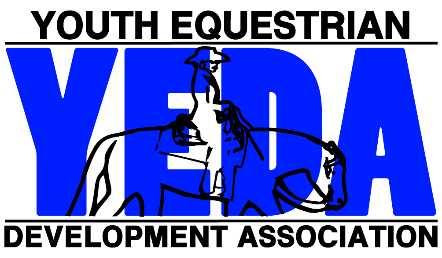 January 16-17, 2021 Horse Description Form Entries will not be accepted without the inclusion of a YEDA Horse Description FormAccount Summary 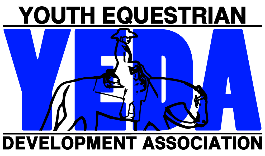 The Winter ClassicJanuary 16-17, 2021Team: ___________________________________________________________Please make checks payable to: Green Country Riders    Due date for entries &  payment is Jan. 8, 2021Saturday PatternsClassSunday Patterns3Senior High Diamond Reining36Senior High Diamond Rail/Pattern Horsemanship36Junior & Senior & Alumni High Sapphire Ranch Riding75Junior & Senior & Alumni High Sapphire Rail/Pattern Horsemanship45Junior & Senior High Ruby Pattern Horsemanship12Junior & Senior & Alumni High Emerald Pattern Horsemanship112Junior & Senior High Opal Pattern Horsemanship92Elementary Pearl Pattern Horsemanship 92EWD Amber and Topaz Pattern Horsemanship9Coach Name:Team Name:Coach Phone Number:Coach Email:For Questions Contact: Laura Winfield Cell: (918)691-3328Email: laurawinfield@yahoo.comMail Entries to: PO Box 1142 Jenks, OK 74037 For Questions Contact: Laura Winfield Cell: (918)691-3328Email: laurawinfield@yahoo.comMail Entries to: PO Box 1142 Jenks, OK 74037 For Questions Contact: Laura Winfield Cell: (918)691-3328Email: laurawinfield@yahoo.comMail Entries to: PO Box 1142 Jenks, OK 74037 91078563344For Questions Contact: Laura Winfield Cell: (918)691-3328Email: laurawinfield@yahoo.comMail Entries to: PO Box 1142 Jenks, OK 74037 For Questions Contact: Laura Winfield Cell: (918)691-3328Email: laurawinfield@yahoo.comMail Entries to: PO Box 1142 Jenks, OK 74037 For Questions Contact: Laura Winfield Cell: (918)691-3328Email: laurawinfield@yahoo.comMail Entries to: PO Box 1142 Jenks, OK 74037 Sapphire Rail/Pattern HorsemanshipSapphire Ranch Riding Ruby Rail HorsemanshipRuby Pattern ClassEmerald Rail HorsemanshipEmerald Pattern ClassOpal Rail HorsemanshipOpal Rail HorsemanshipOpal Pattern ClassOpal Pattern Class$40PerClassBack #Ht WtRider NameTotal $HtWtHtWtHtWtHtWtHtWtHtWtHtWtHtWtHtWtHtWtIf you need more room for more entries print additional entry forms Or extend the page using the inserting rows below tool.If you need more room for more entries print additional entry forms Or extend the page using the inserting rows below tool.If you need more room for more entries print additional entry forms Or extend the page using the inserting rows below tool.If you need more room for more entries print additional entry forms Or extend the page using the inserting rows below tool.If you need more room for more entries print additional entry forms Or extend the page using the inserting rows below tool.If you need more room for more entries print additional entry forms Or extend the page using the inserting rows below tool.If you need more room for more entries print additional entry forms Or extend the page using the inserting rows below tool.If you need more room for more entries print additional entry forms Or extend the page using the inserting rows below tool.If you need more room for more entries print additional entry forms Or extend the page using the inserting rows below tool.If you need more room for more entries print additional entry forms Or extend the page using the inserting rows below tool.SubtotalSubtotalCoach Name:Team Name:Coach Phone Number:Coach Email:For Questions Contact: Laura Winfield Cell: (918)691-3328Email: laurawinfield@yahoo.comMail Entries to: PO Box 1142 Jenks, OK 74037 For Questions Contact: Laura Winfield Cell: (918)691-3328Email: laurawinfield@yahoo.comMail Entries to: PO Box 1142 Jenks, OK 74037 For Questions Contact: Laura Winfield Cell: (918)691-3328Email: laurawinfield@yahoo.comMail Entries to: PO Box 1142 Jenks, OK 74037 91078563344For Questions Contact: Laura Winfield Cell: (918)691-3328Email: laurawinfield@yahoo.comMail Entries to: PO Box 1142 Jenks, OK 74037 For Questions Contact: Laura Winfield Cell: (918)691-3328Email: laurawinfield@yahoo.comMail Entries to: PO Box 1142 Jenks, OK 74037 For Questions Contact: Laura Winfield Cell: (918)691-3328Email: laurawinfield@yahoo.comMail Entries to: PO Box 1142 Jenks, OK 74037 Sapphire Rail/Pattern HorsemanshipSapphire Ranch Riding Ruby Rail HorsemanshipRuby Pattern ClassEmerald Rail HorsemanshipEmerald Pattern ClassOpal Rail HorsemanshipOpal Rail HorsemanshipOpal Pattern ClassOpal Pattern Class$40PerClassBack #Ht WtRider NameTotal $HtWtHtWtHtWtHtWtHtWtHtWtHtWtHtWtHtWtHtWtIf you need more room for more entries print additional entry forms Or extend the page using the inserting rows below tool.If you need more room for more entries print additional entry forms Or extend the page using the inserting rows below tool.If you need more room for more entries print additional entry forms Or extend the page using the inserting rows below tool.If you need more room for more entries print additional entry forms Or extend the page using the inserting rows below tool.If you need more room for more entries print additional entry forms Or extend the page using the inserting rows below tool.If you need more room for more entries print additional entry forms Or extend the page using the inserting rows below tool.If you need more room for more entries print additional entry forms Or extend the page using the inserting rows below tool.If you need more room for more entries print additional entry forms Or extend the page using the inserting rows below tool.If you need more room for more entries print additional entry forms Or extend the page using the inserting rows below tool.If you need more room for more entries print additional entry forms Or extend the page using the inserting rows below tool.SubtotalSubtotalCoach Name:Team Name:Coach Phone Number:Coach Email:For Questions Contact: Laura Winfield Cell: (918)691-3328Email: laurawinfield@yahoo.comMail Entries to: PO Box 1142 Jenks, OK 74037 For Questions Contact: Laura Winfield Cell: (918)691-3328Email: laurawinfield@yahoo.comMail Entries to: PO Box 1142 Jenks, OK 74037 For Questions Contact: Laura Winfield Cell: (918)691-3328Email: laurawinfield@yahoo.comMail Entries to: PO Box 1142 Jenks, OK 74037 91078563344For Questions Contact: Laura Winfield Cell: (918)691-3328Email: laurawinfield@yahoo.comMail Entries to: PO Box 1142 Jenks, OK 74037 For Questions Contact: Laura Winfield Cell: (918)691-3328Email: laurawinfield@yahoo.comMail Entries to: PO Box 1142 Jenks, OK 74037 For Questions Contact: Laura Winfield Cell: (918)691-3328Email: laurawinfield@yahoo.comMail Entries to: PO Box 1142 Jenks, OK 74037 Sapphire Rail/Pattern HorsemanshipSapphire Ranch Riding Ruby Rail HorsemanshipRuby Pattern ClassEmerald Rail HorsemanshipEmerald Pattern ClassOpal Rail HorsemanshipOpal Rail HorsemanshipOpal Pattern ClassOpal Pattern Class$40PerClassBack #Ht WtRider NameTotal $HtWtHtWtHtWtHtWtHtWtHtWtHtWtHtWtHtWtHtWtIf you need more room for more entries print additional entry forms Or extend the page using the inserting rows below tool.If you need more room for more entries print additional entry forms Or extend the page using the inserting rows below tool.If you need more room for more entries print additional entry forms Or extend the page using the inserting rows below tool.If you need more room for more entries print additional entry forms Or extend the page using the inserting rows below tool.If you need more room for more entries print additional entry forms Or extend the page using the inserting rows below tool.If you need more room for more entries print additional entry forms Or extend the page using the inserting rows below tool.If you need more room for more entries print additional entry forms Or extend the page using the inserting rows below tool.If you need more room for more entries print additional entry forms Or extend the page using the inserting rows below tool.If you need more room for more entries print additional entry forms Or extend the page using the inserting rows below tool.If you need more room for more entries print additional entry forms Or extend the page using the inserting rows below tool.SubtotalSubtotalCoach Name:Team Name:Coach Phone Number:Coach Email:For Questions Contact: Laura Winfield Cell: (918)691-3328Email: laurawinfield@yahoo.comMail Entries to: PO Box 1142 Jenks, OK 74037 For Questions Contact: Laura Winfield Cell: (918)691-3328Email: laurawinfield@yahoo.comMail Entries to: PO Box 1142 Jenks, OK 74037 For Questions Contact: Laura Winfield Cell: (918)691-3328Email: laurawinfield@yahoo.comMail Entries to: PO Box 1142 Jenks, OK 74037 91078563344For Questions Contact: Laura Winfield Cell: (918)691-3328Email: laurawinfield@yahoo.comMail Entries to: PO Box 1142 Jenks, OK 74037 For Questions Contact: Laura Winfield Cell: (918)691-3328Email: laurawinfield@yahoo.comMail Entries to: PO Box 1142 Jenks, OK 74037 For Questions Contact: Laura Winfield Cell: (918)691-3328Email: laurawinfield@yahoo.comMail Entries to: PO Box 1142 Jenks, OK 74037 Sapphire Rail/Pattern HorsemanshipSapphire Ranch Riding Ruby Rail HorsemanshipRuby Pattern ClassEmerald Rail HorsemanshipEmerald Pattern ClassOpal Rail HorsemanshipOpal Rail HorsemanshipOpal Pattern ClassOpal Pattern Class$40PerClassBack #Ht WtRider NameTotal $HtWtHtWtHtWtHtWtHtWtHtWtHtWtHtWtHtWtHtWtIf you need more room for more entries print additional entry forms Or extend the page using the inserting rows below tool.If you need more room for more entries print additional entry forms Or extend the page using the inserting rows below tool.If you need more room for more entries print additional entry forms Or extend the page using the inserting rows below tool.If you need more room for more entries print additional entry forms Or extend the page using the inserting rows below tool.If you need more room for more entries print additional entry forms Or extend the page using the inserting rows below tool.If you need more room for more entries print additional entry forms Or extend the page using the inserting rows below tool.If you need more room for more entries print additional entry forms Or extend the page using the inserting rows below tool.If you need more room for more entries print additional entry forms Or extend the page using the inserting rows below tool.If you need more room for more entries print additional entry forms Or extend the page using the inserting rows below tool.If you need more room for more entries print additional entry forms Or extend the page using the inserting rows below tool.SubtotalSubtotalCoach Name:Team Name:Coach Phone Number:Coach Email:For Questions Contact: Laura Winfield Cell: (918)691-3328Email: laurawinfield@yahoo.comMail Entries to: PO Box 1142 Jenks, OK 74037 For Questions Contact: Laura Winfield Cell: (918)691-3328Email: laurawinfield@yahoo.comMail Entries to: PO Box 1142 Jenks, OK 74037 For Questions Contact: Laura Winfield Cell: (918)691-3328Email: laurawinfield@yahoo.comMail Entries to: PO Box 1142 Jenks, OK 74037 91078563344For Questions Contact: Laura Winfield Cell: (918)691-3328Email: laurawinfield@yahoo.comMail Entries to: PO Box 1142 Jenks, OK 74037 For Questions Contact: Laura Winfield Cell: (918)691-3328Email: laurawinfield@yahoo.comMail Entries to: PO Box 1142 Jenks, OK 74037 For Questions Contact: Laura Winfield Cell: (918)691-3328Email: laurawinfield@yahoo.comMail Entries to: PO Box 1142 Jenks, OK 74037 Sapphire Rail/Pattern HorsemanshipSapphire Ranch Riding Ruby Rail HorsemanshipRuby Pattern ClassEmerald Rail HorsemanshipEmerald Pattern ClassOpal Rail HorsemanshipOpal Rail HorsemanshipOpal Pattern ClassOpal Pattern Class$40PerClassBack #Ht WtRider NameTotal $HtWtHtWtHtWtHtWtHtWtHtWtHtWtHtWtHtWtHtWtIf you need more room for more entries print additional entry forms Or extend the page using the inserting rows below tool.If you need more room for more entries print additional entry forms Or extend the page using the inserting rows below tool.If you need more room for more entries print additional entry forms Or extend the page using the inserting rows below tool.If you need more room for more entries print additional entry forms Or extend the page using the inserting rows below tool.If you need more room for more entries print additional entry forms Or extend the page using the inserting rows below tool.If you need more room for more entries print additional entry forms Or extend the page using the inserting rows below tool.If you need more room for more entries print additional entry forms Or extend the page using the inserting rows below tool.If you need more room for more entries print additional entry forms Or extend the page using the inserting rows below tool.If you need more room for more entries print additional entry forms Or extend the page using the inserting rows below tool.If you need more room for more entries print additional entry forms Or extend the page using the inserting rows below tool.SubtotalSubtotalCoach Name:Team Name:Coach Phone Number:Coach Email:For Questions Contact: Laura Winfield Cell: (918)691-3328Email: laurawinfield@yahoo.comMail Entries to: PO Box 1142 Jenks, OK 74037 For Questions Contact: Laura Winfield Cell: (918)691-3328Email: laurawinfield@yahoo.comMail Entries to: PO Box 1142 Jenks, OK 74037 For Questions Contact: Laura Winfield Cell: (918)691-3328Email: laurawinfield@yahoo.comMail Entries to: PO Box 1142 Jenks, OK 74037 91078563344For Questions Contact: Laura Winfield Cell: (918)691-3328Email: laurawinfield@yahoo.comMail Entries to: PO Box 1142 Jenks, OK 74037 For Questions Contact: Laura Winfield Cell: (918)691-3328Email: laurawinfield@yahoo.comMail Entries to: PO Box 1142 Jenks, OK 74037 For Questions Contact: Laura Winfield Cell: (918)691-3328Email: laurawinfield@yahoo.comMail Entries to: PO Box 1142 Jenks, OK 74037 Sapphire Rail/Pattern HorsemanshipSapphire Ranch Riding Ruby Rail HorsemanshipRuby Pattern ClassEmerald Rail HorsemanshipEmerald Pattern ClassOpal Rail HorsemanshipOpal Rail HorsemanshipOpal Pattern ClassOpal Pattern Class$40PerClassBack #Ht WtRider NameTotal $HtWtHtWtHtWtHtWtHtWtHtWtHtWtHtWtHtWtHtWtIf you need more room for more entries print additional entry forms Or extend the page using the inserting rows below tool.If you need more room for more entries print additional entry forms Or extend the page using the inserting rows below tool.If you need more room for more entries print additional entry forms Or extend the page using the inserting rows below tool.If you need more room for more entries print additional entry forms Or extend the page using the inserting rows below tool.If you need more room for more entries print additional entry forms Or extend the page using the inserting rows below tool.If you need more room for more entries print additional entry forms Or extend the page using the inserting rows below tool.If you need more room for more entries print additional entry forms Or extend the page using the inserting rows below tool.If you need more room for more entries print additional entry forms Or extend the page using the inserting rows below tool.If you need more room for more entries print additional entry forms Or extend the page using the inserting rows below tool.If you need more room for more entries print additional entry forms Or extend the page using the inserting rows below tool.SubtotalSubtotalDay AvailableDay AvailableTeam NameTeam NameTeam NameTeam NameDiamond ReiningDiamond Rail/Patt. & EliteSapphire & Alumni Rail/PattSapphire Ranch Riding ClassRuby HorsemanshipRuby Pattern ClassEmerald HorsemanshipEmerald Pattern ClassOpal HorsemanshipOpal Pattern ClassPeal Rail HorsemanshipPeal Pattern ClassEWD ALL CLASSESSATSUNHorse NameHt WtSPURSDescriptionInclude: Spur option, gate information, if noted as a Ht/Wt Horse please indicates if it is a pony or slight horse, any other directions that would be helpful to the horse draw organizer or the rider. Diamond ReiningDiamond Rail/Patt. & EliteSapphire & Alumni Rail/PattSapphire Ranch Riding ClassRuby HorsemanshipRuby Pattern ClassEmerald HorsemanshipEmerald Pattern ClassOpal HorsemanshipOpal Pattern ClassPeal Rail HorsemanshipPeal Pattern ClassEWD ALL CLASSESHtWtHtWtHtWtHtWtHtWtSATURDAY# of RidesSubtotalSaturday Junior High __________X $40$_________Saturday Senior High __________X $40$_________Saturday Non-Team Entries __________X $40$_________Entry Subtotals__________$_________# of rides providing______________________________# of rented rides needed on SaturdayNumber of entries – (Number of riders) __________X $____ $_________SUNDAY# of RidesSubtotalSunday Junior High __________X $40$_________Sunday Senior High __________X $40$_________Sunday Non-Team Entries__________X $40$_________Entry Subtotals__________$_________# of rides providing______________________________# of rented rides needed on SundayNumber of entries – (Number of riders) __________X $____$_________	Add up all subtotals 	Add up all subtotals 	Add up all subtotals 	Add up all subtotals 	Add up all subtotals ____________________________________________________________Saturday Entries  +Saturday Rented Rides  +Sunday Entries   +Sunday Rented Rides  =Total Amount Due